1-й класс. Числа и величины. Сравнение и упорядочение чисел, знаки сравнения. https://clck.ru/ZRwh4 (Основы финансовой грамотности. Методические рекомендации к сборнику математических задач 1-4 классы)Задача 1.1. Рассмотри достоинства монет. Поставь между монетами или группами монет знаки: >, <, =, сравнив количество денег в каждой группе.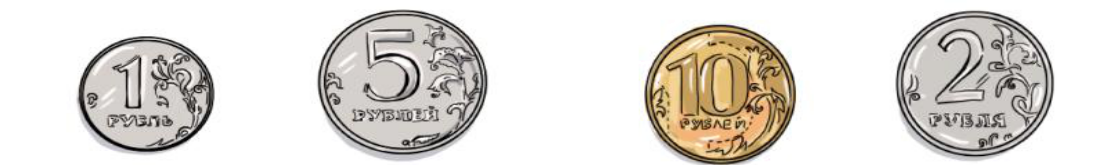 1)2)……1 руб. и 5 руб.;10 руб. и 2 руб.;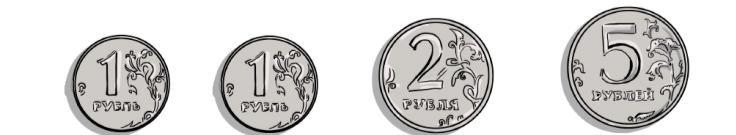 3)…1 руб. + 1 руб. + 2 руб. и 5 руб.;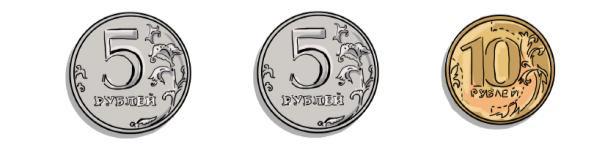 4)…5 руб. + 5 руб. и 10 руб.Ответ:1)1<5;2)10>2;3)1+1+2<5;4)5+5=10.Вопросы для обсуждения:Зачем человеку деньги?Можно ли без них обойтись (и почему нельзя)?Какие ещё бывают деньги?Задача 1.2.1-й класс. Работа с текстовыми задачами. Задачи, содержащие отношения «больше (меньше) на…».Карандаш стоит 9 рублей, а ластик – 5 рублей. На сколько рублей карандаш дороже ластика?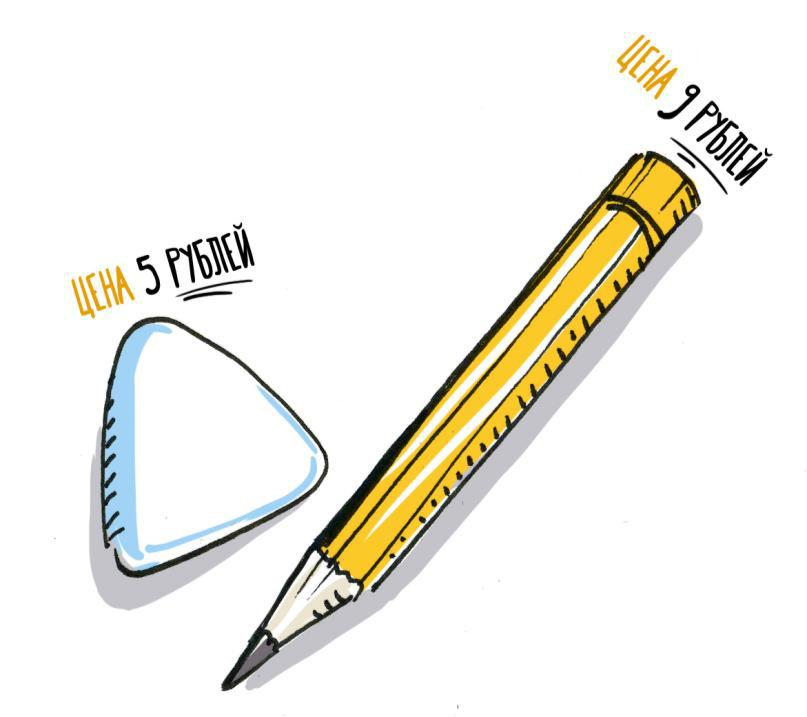 РешениеКарандаш дороже ластика на:9–5=4(руб.)Ответ: на 4 руб.Вопросы для обсуждения:Знаешь ли ты, сколько стоят твои карандаш и ластик?Поинтересуйся у родителей и уточни, насколько они дороже или дешевле?Задача 1.3.1-й класс. Работа с информацией. Сбор и представление инфор-мации, связанной со счётом (пересчётом), измерением величин.Рассмотри рисунок. 1) Сосчитай, сколько монет. 2) Какова сумма всех представленных на рисунке монет?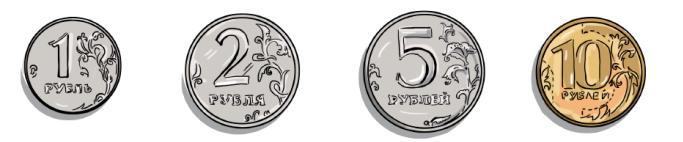 Ответ: 1) всего 4 монеты; 2) всего 18 руб.Вопросы для обсуждения:Почему общее количество монеток меньше суммы рублей?На что можно потратить эту сумму?Задача 1.4.1-й класс. Числа и величины. Сравнение и упорядочение однород-ных величин.одном рубле 100 копеек. Составь и запиши равенства, ответив на вопросы, сколько копеек:1) в 2 руб.;2) в 3 руб.;3) в 5 руб.;4) в 7 руб.?Ответ: 1) 2 руб. = 200 коп.; 2) 3 руб. = 300 коп.; 3) 5 руб. = 500 коп.;7 руб. = 700 коп.Вопросы для обсуждения:Как ты можешь объяснить пословицу: «Без копейки рубля не бывает»?Какого человека называют экономным?Задача 1.5.1-й класс. Работа с информацией. Составление конечной после-довательности (цепочки) предметов.Определи верную последовательность появления различных де-нег в истории человечества:Бумажные деньги, монеты, безналичные деньги.Монеты, бумажные деньги, безналичные деньги.Безналичные деньги, монеты, бумажные деньги.Бумажные деньги, безналичные деньги, монеты.Ответ: 2. Монеты, бумажные деньги, безналичные деньги.Вопросы для обсуждения:Почему появились деньги?Удобно ли пользоваться безналичными деньгами и почему?Задача 1.6.2-й класс. Числа и величины. Соотношения между единицами из-мерения однородных величин.Денежная единица «евро» является валютой 19 стран, входящих в Европейский союз. Жители этих стран используют «евро» для поку-пок. Составь и запиши равенства для размена:Банкноту номиналом 500 евро нужно разменять банкнотами номиналом 100 евро.Банкноту номиналом 200 евро нужно разменять банкнотами номиналом 50 евро.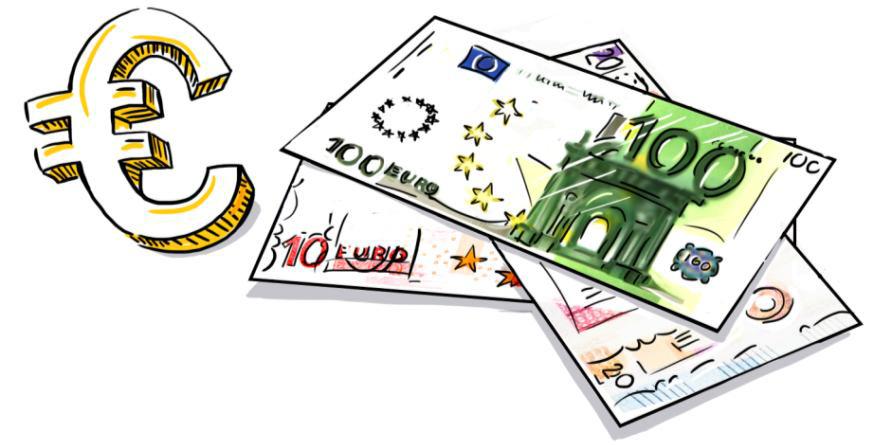 Ответ: 1) 500 = 100 + 100 + 100 + 100 + 100; 2) 200 = 50 + 50 + 50 + + 50.Вопросы для обсуждения:Что такое евро?Каким значком обозначается евро при записи?